ΕΛΛΗΝΙΚΗ ΟΜΟΣΠΟΝΔΙΑ ΠΕΤΟΣΦΑΙΡΙΣΗΣΕΝΩΣΗ ΣΩΜΑΤΕΙΩΝ ΠΕΤΟΣΦΑΙΡΙΣΗΣ  ΠΕΛΟΠΟΝΝΗΣΟΥΓραφεία : ΑΝΤ. ΠΕΠΑΝΟΣ Κλειστό Κολυμβητήριο                                                    Πατρών-Κλάους 91-93  Τ.Κ. 26335 ΠΑΤΡΑ                                                                                                                      Τηλ.: 2610 270099 Fax: 2610 271245email: espep2010@gmail.com 	site: www.espep.com & www.espep.gr                                  AΡΙΘ. ΠΡΩΤ. 238                                             ΠΑΤΡΑ 04/09/2019ΠΡΟΓΡΑΜΜΑ ΑΓΩΝΩΝ ΠΡΩΤΑΘΛΗΜΑΤΟΣ ΠΑΓΚΟΡΑΣΙΔΩΝ ΑΓΩΝΙΣΤΙΚΗΣ ΠΕΡΙΟΔΟΥ 2019 – 2020Η ΄ ΟΜΙΛΟΣ Παρακαλούμε πολύ μέχρι Δευτέρα 9/9/2019 όπως δώσετε ώρεςΓια το Δ.Σ.Ο ΠΡΟΕΔΡΟΣ                                              Ο ΓΕΝ. ΓΡΑΜΜΑΤΕΑΣ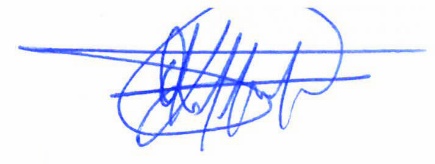 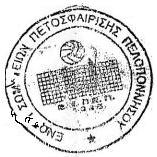 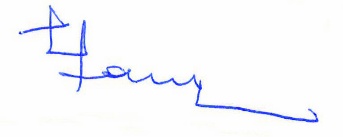 ΚΑΝΕΛΛΟΠΟΥΛΟΣ ΘΕΟΔΩΡΟΣ                                    ΜΑΚΡΗΣ ΜΙΧΑΛΗΣ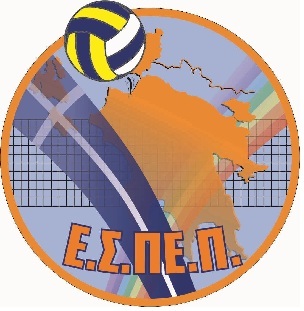 1ος Γύρος1ος Γύρος1ος Γύρος1ος Γύρος1ος Γύρος1ος Γύρος1ος ΓύροςΗΜΕΡΑΗΜΕΡ/ΝΙΑΓΗΠΕΔΟΩΡΑΣΥΝΑΝΤΗΣΗΣΥΝΑΝΤΗΣΗΣΥΝΑΝΤΗΣΗ1η Αγωνιστική1η ΑγωνιστικήΣΑΒΒΑΤΟ14/12/2019ΜΕΣΣΗΝΗΣΓ.Σ. ΜΕΣΣΗΝΗΣ -Α.Ο. ΑΚΡΙΤΑΣ ΣΑΒΒΑΤΟ14/12/2019ΣΠΑΡΤΗΣΣΠΑΡΤΙΑΤΙΚΟΣ Γ.Σ. (2)-Ν.Ο.Κ. ΠΟΣΕΙΔΩΝ (2)ΣΑΒΒΑΤΟ14/12/2019ΠΥΛΟΥΝ.Ο. ΠΥΛΟΥ (2)-Γ.Ε. ΜΕΣΣΗΝΙΑΣ ΣΑΒΒΑΤΟ14/12/2019ΜΕΣΣΗΝΙΑΚΟΣ Γ.Σ. (2)-ΡΕΠΟ2η Αγωνιστική2η ΑγωνιστικήΔΕΥΤΕΡΑ23/12/2019ΠΑΡΑΛΙΑΣΜΕΣΣΗΝΙΑΚΟΣ Γ.Σ. (2)-Γ.Σ. ΜΕΣΣΗΝΗΣ ΔΕΥΤΕΡΑ23/12/2019ΠΑΡΑΛΙΑΣ Α.Ο. ΑΚΡΙΤΑΣ -ΣΠΑΡΤΙΑΤΙΚΟΣ Γ.Σ. (2)ΔΕΥΤΕΡΑ23/12/2019ΠΑΡΑΛΙΑΣ Ν.Ο.Κ. ΠΟΣΕΙΔΩΝ (2)-Ν.Ο. ΠΥΛΟΥ (2)ΔΕΥΤΕΡΑ23/12/2019ΡΕΠΟ-Γ.Ε. ΜΕΣΣΗΝΙΑΣ 3η Αγωνιστική3η ΑγωνιστικήΣΑΒΒΑΤΟ1/2/2020ΣΠΑΡΤΗΣΣΠΑΡΤΙΑΤΙΚΟΣ Γ.Σ. (2)-ΜΕΣΣΗΝΙΑΚΟΣ Γ.Σ. (2)ΣΑΒΒΑΤΟ1/2/2020ΠΥΛΟΥΝ.Ο. ΠΥΛΟΥ (2)-Α.Ο. ΑΚΡΙΤΑΣ ΣΑΒΒΑΤΟ1/2/2020ΠΑΡΑΛΙΑΣΓ.Ε. ΜΕΣΣΗΝΙΑΣ -Ν.Ο.Κ. ΠΟΣΕΙΔΩΝ (2)ΣΑΒΒΑΤΟ1/2/2020Γ.Σ. ΜΕΣΣΗΝΗΣ -ΡΕΠΟ4η Αγωνιστική4η ΑγωνιστικήΣΑΒΒΑΤΟ15/2/2020ΠΑΡΑΛΙΑΣΜΕΣΣΗΝΙΑΚΟΣ Γ.Σ. (2)-Ν.Ο. ΠΥΛΟΥ (2)ΣΑΒΒΑΤΟ15/2/2020ΜΕΣΣΗΝΗΣΓ.Σ. ΜΕΣΣΗΝΗΣ -ΣΠΑΡΤΙΑΤΙΚΟΣ Γ.Σ. (2)ΣΑΒΒΑΤΟ15/2/2020ΠΑΡΑΛΙΑΣ Α.Ο. ΑΚΡΙΤΑΣ -Γ.Ε. ΜΕΣΣΗΝΙΑΣ ΣΑΒΒΑΤΟ15/2/2020ΡΕΠΟ-Ν.Ο.Κ. ΠΟΣΕΙΔΩΝ (2)5η Αγωνιστική5η ΑγωνιστικήΣΑΒΒΑΤΟ29/2/2020ΠΑΡΑΛΙΑΣΓ.Ε. ΜΕΣΣΗΝΙΑΣ -ΜΕΣΣΗΝΙΑΚΟΣ Γ.Σ. (2)ΣΑΒΒΑΤΟ29/2/2020ΠΥΛΟΥΝ.Ο. ΠΥΛΟΥ (2)-Γ.Σ. ΜΕΣΣΗΝΗΣ ΣΑΒΒΑΤΟ29/2/2020ΠΑΡΑΛΙΑΣ Ν.Ο.Κ. ΠΟΣΕΙΔΩΝ (2)-Α.Ο. ΑΚΡΙΤΑΣ ΣΑΒΒΑΤΟ29/2/2020ΣΠΑΡΤΙΑΤΙΚΟΣ Γ.Σ. (2)-ΡΕΠΟ6η Αγωνιστική6η ΑγωνιστικήΣΑΒΒΑΤΟ28/3/2020ΠΑΡΑΛΙΑΣΜΕΣΣΗΝΙΑΚΟΣ Γ.Σ. (2)-Ν.Ο.Κ. ΠΟΣΕΙΔΩΝ (2)ΣΑΒΒΑΤΟ28/3/2020ΜΕΣΣΗΝΗΣΓ.Σ. ΜΕΣΣΗΝΗΣ -Γ.Ε. ΜΕΣΣΗΝΙΑΣ ΣΑΒΒΑΤΟ28/3/2020ΣΠΑΡΤΗΣΣΠΑΡΤΙΑΤΙΚΟΣ Γ.Σ. (2)-Ν.Ο. ΠΥΛΟΥ (2)ΣΑΒΒΑΤΟ28/3/2020ΡΕΠΟ-Α.Ο. ΑΚΡΙΤΑΣ 7η Αγωνιστική7η ΑγωνιστικήΣΑΒΒΑΤΟ4/4/2020ΠΑΡΑΛΙΑΣ Α.Ο. ΑΚΡΙΤΑΣ -ΜΕΣΣΗΝΙΑΚΟΣ Γ.Σ. (2)ΣΑΒΒΑΤΟ4/4/2020ΠΑΡΑΛΙΑΣ Ν.Ο.Κ. ΠΟΣΕΙΔΩΝ (2)-Γ.Σ. ΜΕΣΣΗΝΗΣ ΣΑΒΒΑΤΟ4/4/2020ΠΑΡΑΛΙΑΣΓ.Ε. ΜΕΣΣΗΝΙΑΣ -ΣΠΑΡΤΙΑΤΙΚΟΣ Γ.Σ. (2)ΣΑΒΒΑΤΟ4/4/2020Ν.Ο. ΠΥΛΟΥ (2)-ΡΕΠΟ2ος Γύρος2ος Γύρος2ος Γύρος2ος Γύρος2ος Γύρος2ος Γύρος2ος ΓύροςΗΜΕΡΑΗΜΕΡ/ΝΙΑΓΗΠΕΔΟΩΡΑΣΥΝΑΝΤΗΣΗΣΥΝΑΝΤΗΣΗΣΥΝΑΝΤΗΣΗ8η Αγωνιστική8η ΑγωνιστικήΣΑΒΒΑΤΟ11/4/2020ΠΑΡΑΛΙΑΣ Α.Ο. ΑΚΡΙΤΑΣ -Γ.Σ. ΜΕΣΣΗΝΗΣ ΣΑΒΒΑΤΟ11/4/2020ΠΑΡΑΛΙΑΣ Ν.Ο.Κ. ΠΟΣΕΙΔΩΝ (2)-ΣΠΑΡΤΙΑΤΙΚΟΣ Γ.Σ. (2)ΣΑΒΒΑΤΟ11/4/2020ΠΑΡΑΛΙΑΣΓ.Ε. ΜΕΣΣΗΝΙΑΣ -Ν.Ο. ΠΥΛΟΥ (2)ΣΑΒΒΑΤΟ11/4/2020ΡΕΠΟ-ΜΕΣΣΗΝΙΑΚΟΣ Γ.Σ. (2)9η Αγωνιστική9η ΑγωνιστικήΣΑΒΒΑΤΟ25/4/2020ΜΕΣΣΗΝΗΣΓ.Σ. ΜΕΣΣΗΝΗΣ -ΜΕΣΣΗΝΙΑΚΟΣ Γ.Σ. (2)ΣΑΒΒΑΤΟ25/4/2020ΣΠΑΡΤΗΣΣΠΑΡΤΙΑΤΙΚΟΣ Γ.Σ. (2)-Α.Ο. ΑΚΡΙΤΑΣ ΣΑΒΒΑΤΟ25/4/2020ΠΥΛΟΥΝ.Ο. ΠΥΛΟΥ (2)-Ν.Ο.Κ. ΠΟΣΕΙΔΩΝ (2)ΣΑΒΒΑΤΟ25/4/2020Γ.Ε. ΜΕΣΣΗΝΙΑΣ -ΡΕΠΟ10η Αγωνιστική10η ΑγωνιστικήΣΑΒΒΑΤΟ2/5/2020ΠΑΡΑΛΙΑΣΜΕΣΣΗΝΙΑΚΟΣ Γ.Σ. (2)-ΣΠΑΡΤΙΑΤΙΚΟΣ Γ.Σ. (2)ΣΑΒΒΑΤΟ2/5/2020ΠΑΡΑΛΙΑΣ Α.Ο. ΑΚΡΙΤΑΣ -Ν.Ο. ΠΥΛΟΥ (2)ΣΑΒΒΑΤΟ2/5/2020ΠΑΡΑΛΙΑΣ Ν.Ο.Κ. ΠΟΣΕΙΔΩΝ (2)-Γ.Ε. ΜΕΣΣΗΝΙΑΣ ΣΑΒΒΑΤΟ2/5/2020ΡΕΠΟ-Γ.Σ. ΜΕΣΣΗΝΗΣ 11η Αγωνιστική11η ΑγωνιστικήΣΑΒΒΑΤΟ9/5/2020ΠΥΛΟΥΝ.Ο. ΠΥΛΟΥ (2)-ΜΕΣΣΗΝΙΑΚΟΣ Γ.Σ. (2)ΣΑΒΒΑΤΟ9/5/2020ΣΠΑΡΤΗΣΣΠΑΡΤΙΑΤΙΚΟΣ Γ.Σ. (2)-Γ.Σ. ΜΕΣΣΗΝΗΣ ΣΑΒΒΑΤΟ9/5/2020ΠΑΡΑΛΙΑΣΓ.Ε. ΜΕΣΣΗΝΙΑΣ -Α.Ο. ΑΚΡΙΤΑΣ ΣΑΒΒΑΤΟ9/5/2020Ν.Ο.Κ. ΠΟΣΕΙΔΩΝ (2)-ΡΕΠΟ12η Αγωνιστική12η ΑγωνιστικήΤΕΤΑΡΤΗ13/5/2020ΠΑΡΑΛΙΑΣΜΕΣΣΗΝΙΑΚΟΣ Γ.Σ. (2)-Γ.Ε. ΜΕΣΣΗΝΙΑΣ ΤΕΤΑΡΤΗ13/5/2020ΜΕΣΣΗΝΗΣΓ.Σ. ΜΕΣΣΗΝΗΣ -Ν.Ο. ΠΥΛΟΥ (2)ΤΕΤΑΡΤΗ13/5/2020ΠΑΡΑΛΙΑΣ Α.Ο. ΑΚΡΙΤΑΣ -Ν.Ο.Κ. ΠΟΣΕΙΔΩΝ (2)ΤΕΤΑΡΤΗ13/5/2020ΡΕΠΟ-ΣΠΑΡΤΙΑΤΙΚΟΣ Γ.Σ. (2)13η Αγωνιστική13η ΑγωνιστικήΣΑΒΒΑΤΟ16/5/2020ΠΑΡΑΛΙΑΣ Ν.Ο.Κ. ΠΟΣΕΙΔΩΝ (2)-ΜΕΣΣΗΝΙΑΚΟΣ Γ.Σ. (2)ΣΑΒΒΑΤΟ16/5/2020ΠΑΡΑΛΙΑΣΓ.Ε. ΜΕΣΣΗΝΙΑΣ -Γ.Σ. ΜΕΣΣΗΝΗΣ ΣΑΒΒΑΤΟ16/5/2020ΠΥΛΟΥΝ.Ο. ΠΥΛΟΥ (2)-ΣΠΑΡΤΙΑΤΙΚΟΣ Γ.Σ. (2)ΣΑΒΒΑΤΟ16/5/2020Α.Ο. ΑΚΡΙΤΑΣ -ΡΕΠΟ14η Αγωνιστική14η ΑγωνιστικήΣΑΒΒΑΤΟ23/5/2020ΠΑΡΑΛΙΑΣΜΕΣΣΗΝΙΑΚΟΣ Γ.Σ. (2)-Α.Ο. ΑΚΡΙΤΑΣ ΣΑΒΒΑΤΟ23/5/2020ΜΕΣΣΗΝΗΣΓ.Σ. ΜΕΣΣΗΝΗΣ -Ν.Ο.Κ. ΠΟΣΕΙΔΩΝ (2)ΣΑΒΒΑΤΟ23/5/2020ΣΠΑΡΤΗΣΣΠΑΡΤΙΑΤΙΚΟΣ Γ.Σ. (2)-Γ.Ε. ΜΕΣΣΗΝΙΑΣ ΣΑΒΒΑΤΟ23/5/2020ΡΕΠΟ-Ν.Ο. ΠΥΛΟΥ (2)